АДМИНИСТРАЦИЯ  ВЕСЬЕГОНСКОГО  РАЙОНАТВЕРСКОЙ  ОБЛАСТИПОСТАНОВЛЕНИЕг. Весьегонск20.02.2014                                                                                                          № 71О  назначении  публичных  слушаний по  обсуждению  проекта схемы  теплоснабжения  городского поселения – г.Весьегонск             В соответствии с постановлением Правительства Российской Федерации от 22.02.2012г. № 154 «О  требованиях к схемам теплоснабжения, порядку их разработки и утверждения», в целях исполнения решения Весьегонского районного суда Тверской области от 05.12.2013, постановления администрации Весьегонского района «О начале разработки схемы теплоснабжения городского поселения – город Весьегонск» от 14.01.2014 №7,  п о с т а н о в л я ю:1. Провести 28.02.2014 года в 10.00 час.  в актовом здании администрации Весьегонского района по адресу: Тверская область, г.Весьегонск, ул. Коммунистическая, д.16, публичные слушания по проекту схемы теплоснабжения городского  поселения – г. Весьегонск.2. Назначить ответственным за организацию и проведение публичных слушаний по проекту схемы теплоснабжения городского  поселения – г. Весьегонск первого заместителя главы администрации Весьегонского района Ермошина А.А. 3. Утвердить состав комиссии по организации сбора замечания и предложений по проведению публичных слушаний по проекту схемы теплоснабжения  городского  поселения – г.Весьегонск. (Приложение 1).4. Утвердить Порядок принятия замечаний и предложений по публичным слушаниям по проекту схемы теплоснабжения городского поселения – г.Весьегонск (Приложение 2).5. Настоящее постановление вступает в силу со дня его принятия, подлежит официальному опубликованию в газете «Весьегонская жизнь» и размещению на официальном сайте муниципального образования Тверской области «Весьегонский район» в информационно – телекоммуникационной сети Интернет.        Глава администрации района                                                            И.И. Угнивенко 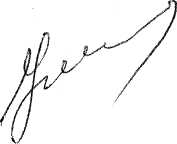 Приложение  1к постановлению администрации Весьегонского района от   20.02.2014  №  71Состав комиссии по организации сбора замечания и предложений по проведению публичных слушаний по проекту схемы теплоснабжения  городского  поселения – г.ВесьегонскПредседатель комиссии: - Ермошин А.А., первый заместитель главы администрации Весьегонского района.Секретарь комиссии: - Брусова А.А., ведущий специалист отдела жилищно – коммунального хозяйства администрации района. Члены комиссии: Маликин Е.В., заведующий отделом жилищно – коммунального хозяйства администрации района; Соловьев А.Н., заведующий отделом архитектуры и градостроительства администрации района; Чистякова М.М., заведующий отделом правового обеспечения администрации района; Мочалов С.А., директор ООО «Айтек» (по согласованию);    Биленко С.А., исполнительный директор ООО «Энергоремонт» (по согласованию); Тихонов А.А., заместитель главы администрации Весьегонского района (по согласованию). Приложение  2к постановлению администрации Весьегонского района от   20.02.2014  №  71Порядок принятия замечаний и предложений по публичным слушаниям по проекту схемы теплоснабжения городского поселения – г. ВесьегонскПредложения по вопросу публичных слушаний принимаются с 21.02.2014 по 27.02.2014 в администрации Весьегонского района по адресу: Тверская область, г.Весьегонск, ул. Коммунистическая, д.16 каб. № 22, с 08.00 до 12.00 и с 13.00 до 17.00 часов и передаются в комиссию по организации сбора  замечаний и предложений по проведению публичных слушаний по проекту схемы теплоснабжения городского поселения – г.Весьегонск.2. Предложения и замечания по вопросу публичных слушаний принимаются лично от каждого гражданина, в письменном виде с указанием фамилии, имени, отчества, паспортных данных, адреса проживания. 